Муниципальное общеобразовательное учреждение«Гатчинская средняя общеобразовательная школа № 2»Объявляется благодарностьза активное и творческое участие в жизни школы имени Героя Советского Союза В.Н. Гречишкина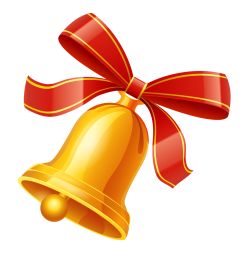 Директор школы: Ковалева Н.В.Заместитель директора по ВР: Филимонова Е.В.22.05.2020классфамилия, имя обучающегосяклассный руководитель9-1Шевякова ПолинаЗубова А.Л.Демская ДарьяДюдикова АлинаМитрошин ДаниилЧенцов ДанилаЧесноков МаксимБурдов АлексейДрига ВикторияШарапенкова Ольга9-2Андреева ДарьяКиселева И.В.Блоцкая  АринаВолынцева  КсенияДанилюк АннаМиллер  МаксимНовикова СофьяСонина  ТатьянаТопалов Эдуард9-3Семёнова ВикторияРешетникова Т.АШубина Мария9-4Васильев КириллРомайкина ЛВДемченко КристинаЛысенко Татьяна9-5Белецкая СофьяЖорова И.Б.Константинова Наталья9-6Лебедева ЕлизаветаСташевская И.М.Пелёвина Анастасия9-7Волкова ЕленаЯснопольская М.Е.Бирюков НикитаКорнеева КсенияМинаева Ксения11-1Виноградова ЕлизаветаГушаченко Я.Ю.Давыдова ЕлизаветаКанащук СтаниславКузьмина ДарьяПономарев ДенисСорока КириллФрейнкман Ольга11-2Икаева ОксанаСамохвалова Ж.Ю.Лелеш ОксанаКуропаткина СофьяОсипова ЮлияПавлова ДарьяХяккинен АнастасияШарабакина МарияШишалова Виктория